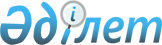 Мәслихаттың 2010 жылғы 24 желтоқсандағы № 388 "Федоров ауданының 2011-2013 жылдарға арналған аудандық бюджеті туралы" шешіміне өзгерістер мен толықтырулар енгізу туралы
					
			Күшін жойған
			
			
		
					Қостанай облысы Федоров ауданы мәслихатының 2011 жылғы 18 сәуірдегі № 439 шешімі. Қостанай облысы Федоров ауданының Әділет басқармасында 2011 жылғы 25 сәуірде № 9-20-193 тіркелді. Шешімінің қабылдау мерзімінің өтуіне байланысты қолдану тоқтатылды (Қостанай облысы Федоров ауданы мәслихатының 2012 жылғы 1 қаңтардағы № 02-33/2 хаты)

      Ескерту. Шешімінің қабылдау мерзімінің өтуіне байланысты қолдану тоқтатылды (Қостанай облысы Федоров ауданы мәслихатының 2012.01.10 № 02-33/2 хаты).      Қазақстан Республикасының 2001 жылғы 23 қаңтардағы "Қазақстан Республикасындағы жергілікті мемлекеттік басқару және өзін-өзі басқару туралы" Заңының 6–бабының 1–тармағының 1) тармақшасына сәйкес Федоров аудандық мәслихаты ШЕШТІ:



      1. Мәслихаттың "Федоров ауданының 2011-2013 жылдарға арналған аудандық бюджеті туралы" 2010 жылғы 24 желтоқсандағы № 388 (нормативтік құқықтық актілердің мемлекеттік тіркеу Тізілімінде 9-20-184 нөмірімен тіркелген, 2011 жылғы 27 қаңтардағы "Федоровские новости" газетінде жарияланды) шешіміне мынадай өзгерістер мен толықтырулар енгізілсін:



      көрсетілген шешімнің 1–тармағының 1), 2)–тармақшалары мынадай редакцияда жазылсын:



      "1) кірістер – 2466407,0 мың теңге, оның ішінде:

      салықтық түсімдер бойынша – 462110,0 мың теңге;

      салықтық емес түсімдер бойынша – 4718,0 мың теңге;

      негізгі капиталды сатудан түсетін түсімдер бойынша – 2000,0 мың теңге;

      ресми трансферттер түсімдері бойынша – 1997579,0 мың теңге;



      2) шығындар – 2477190,5 мың теңге;";



      көрсетілген шешімнің 3–1 тармағы мынадай редакцияда жазылсын:

      "3–1. 2011 жылға арналған аудандық бюджетте республикалық бюджеттен мынадай көлемдерде ағымдағы нысаналы трансферттер түсімдерінің қарастырылғаны ескерілсін:

      мектепке дейінгі білім беру ұйымдарында мемлекеттік білім беру тапсырысын іске асыруға 77918,0 мың теңге сомасында;

      ауылдық елді мекендердің әлеуметтік сала мамандарын әлеуметтік қолдау шараларын іске асыруға 5557,0 мың теңге сомасында;

      эпизоотияға қарсы іс-шараларды жүргізуге 10025,0 мың теңге сомасында;

      ата-анасының қамқорлығынсыз қалған жетім баланы (жетім-балаларды) күтетін қорғаншыларға (қамқоршыларға) ай сайын ақша қаражатын төлеуге 13003,0 мың теңге сомасында;

      негізгі орта және жалпы орта білім берудің мемлекеттік мекемелеріндегі физика, химия, биология кабинеттерін оқу құралдарымен жарақтандыруға 12291,0 теңге сомасында;

      бастауыш, негізгі орта және жалпы орта білім берудің мемлекеттік мекемелерінде лингафондық және мультимедиалық кабинеттерді құруға 16623,0 мың теңге сомасында;

      үйінде оқитын мүгедек-балаларды құралдармен, бағдарламалық қамтамасыз етумен қамтамасыз етуге 1514,0 мың теңге сомасында.";



      көрсетілген шешім мынадай мазмұндағы 3–7, 3–8, 3–9 тармақтармен толықтырылсын:

      "3–7. 2011 жылға арналған аудандық бюджетте облыстық бюджеттен трансферттер түсімдерінің сомалары мынадай көлемдерде қарастырылғаны ескерілсін:

      "Қазынашылық - Клиент" жүйесін енгізу үшін компьютерлік және ұйымдастырушылық техниканы сатып алуға 2500,0 мың теңге сомасында;

      Қостанай облысы Федоров ауданы Федоров селосындағы мемлекеттік тілде оқытатын 300 орынға арналған орта мектептің құрылысына жер учаскесін сатып алуға 1300,0 мың теңге сомасында.



      3–8. 2011 жылға арналған бюджетте мектеп мұғалімдеріне және мектепке дейінгі білім беру ұйымдарындағы тәрбиешілерге біліктілік санатына қосымша төлеудің көлемін ұлғайтуына республикалық бюджеттен 9127,0 мың теңге сомасында нысаналы ағымдағы трансферттер түсімдерінің қарастырылғаны ескерілсін.



      3–9. 2011 жылға арналған аудандық бюджетте "Жұмыспен қамту - 2020 бағдарламасы" бойынша шараларды іске асыру үшін республикалық бюджеттен нысаналы ағымдағы трансферттер түсімдері мынадай көлемдерде қарастырылғаны ескерілсін:

      жұмыспен қамту орталығын құруға 6417,0 мың теңге сомасында.";



      көрсетілген шешімнің 1-қосымшасы осы шешімнің қосымшасына сәйкес жаңа редакцияда жазылсын.



      2. Осы шешім 2011 жылғы 1 қаңтардан бастап қолданысқа енгізіледі.      Кезекті сессияның төрағасы                 В. Сергиенко      Аудандық мәслихаттың хатшысы               С. Сералинова      КЕЛІСІЛДІ      "Федоров ауданының экономика

      және қаржы бөлімі" мемлекеттік

      мекемесінің бастығы

      __________________ В. Гринак

 

Мәслихаттың        

2011 жылғы 18 сәуір    

№ 439 шешіміне қосымша  Мәслихаттың        

2010 жылғы 24 желтоқсан  

№ 388 шешіміне 1-қосымша   Федоров ауданының 2011 жылға арналған аудандық бюджеті
					© 2012. Қазақстан Республикасы Әділет министрлігінің «Қазақстан Республикасының Заңнама және құқықтық ақпарат институты» ШЖҚ РМК
				СанатыСанатыСанатыСанатыАтауыСомасы,

мың

теңгеСыныбыСыныбыСыныбыАтауыСомасы,

мың

теңгеІшкі

сыныпІшкі

сыныпАтауыСомасы,

мың

теңгеЕрекшелігіЕрекшелігіСомасы,

мың

теңгеIКірістер2466407100000Салықтық түсімдер462110101000Кірістерге табыс салығы240416101200Жеке табыс салығы240416103000Әлеуметтік салық125537103100Әлеуметтік салық125537104000Меншік салығы80630104100Мүлік салығы24270104300Жер салығы11088104400Көлік құралдарының салығы25889104500Бірыңғай жер салығы19383105000Тауар, жұмыс және қызметтерге

ішкі салықтар13417105200Акциздер4142105300Табиғи және басқа да ресурстарды

пайдаланғаны үшін түсетін

түсімдер5838105400Кәсіпкерлік және кәсіби қызметті

жүргізгені үшін алынатын алымдар3437108000Заңдық мәндi іс-әрекеттердi

жасағаны және (немесе) оған

уәкiлеттiгi бар мемлекеттiк

органдар немесе лауазымды

адамдар құжаттар бергенi үшiн

алынатын мiндеттi төлемдер2110108100Мемлекеттік баж2110200000Салықтық емес түсiмдер4718201000Мемлекеттік меншiктен түсетiн

кiрiстер4150201500Мемлекет меншігіндегі мүлікті

жалға беруден түсетін кірістер4150202000Мемлекеттік бюджеттен

қаржыландырылатын мемлекеттік

мекемелердің тауарларды

(жұмыстарды, қызметтерді)

өткізуінен түсетін түсімдер4202100Мемлекеттік бюджеттен

қаржыландырылатын мемлекеттік

мекемелердің тауарларды

(жұмыстарды, қызметтерді)

өткізуінен түсетін түсімдер4204000Мемлекеттiк бюджеттен

қаржыландырылатын, сондай-ақ

Қазақстан Республикасы Ұлттық

Банкiнiң бюджетiнен (шығыстар

сметасынан) ұсталатын және

қаржыландырылатын мемлекеттiк

мекемелер салатын айыппұлдар,

өсімпұлдар, санкциялар, өндiрiп

алулар84204100Мемлекеттiк бюджеттен

қаржыландырылатын, сондай-ақ

Қазақстан Республикасы Ұлттық

Банкiнiң бюджетiнен (шығыстар

сметасынан) ұсталатын және

қаржыландырылатын мемлекеттiк

мекемелер салатын айыппұлдар,

өсімпұлдар, санкциялар, өндiрiп

алулар84206000Басқа да салықтық емес түсімдер480206100Басқа да салықтық емес түсімдер480300000Негізгі капиталды сатудан

түсетін түсімдер2000303000Жердi және материалдық емес

активтердi сату2000303100Жердi сату2000400000Трансферттердің түсімдері1997579402000Жоғары тұрған мемлекеттiк

басқару органдарынан алынатын

трансферттер1997579402200Облыстық бюджеттен алынатын

трансферттер1997579Функционалдық топФункционалдық топФункционалдық топФункционалдық топФункционалдық топСомасы,

мың теңгеКіші функцоналдық топКіші функцоналдық топКіші функцоналдық топКіші функцоналдық топСомасы,

мың теңгеБюджеттік бағдарламалар әкiмгерiБюджеттік бағдарламалар әкiмгерiБюджеттік бағдарламалар әкiмгерiСомасы,

мың теңгеБағдарламаБағдарламаСомасы,

мың теңгеIIШығындар2477190,51Жалпы сипаттағы мемлекеттiк

қызметтер18293301Мемлекеттiк басқарудың жалпы

функцияларын орындайтын

өкiлдiк, атқарушы және басқа

да органдар165142112Аудан (облыстық маңызы бар

қала) мәслихатының аппараты11555,8001Аудан (облыстық маңызы бар

қала) мәслихатының қызметін

қамтамасыз ету жөніндегі

қызметтер11555,8122Аудан (облыстық маңызы бар

қала) әкімінің аппараты47474001Аудан мәслихатының қызметін

қамтамасыз ету жөніндегі

қызметтер (облыстық маңызы бар

қала)42397003Мемлекеттік органдардың

күрделі шығыстары5077123Қаладағы аудан, аудандық

маңызы бар қала, кент, ауыл

(село), ауылдық (селолық)

округ әкімінің аппараты106112,2001Қаладағы аудан, аудандық

маңызы бар қала, кент, ауыл

(село), ауылдық (селолық)

округ әкімі аппаратының

қызметін қамтамасыз ету

жөніндегі қызметтер105575,2022Мемлекеттік органдардың

күрделі шығыстары 53702Қаржылық қызмет757459Ауданның (облыстық маңызы бар

қаланың) экономика және қаржы

бөлімі757004Біржолғы талондарды беру

жөніндегі жұмысты ұйымдастыру

және біржолғы талондарды

сатудан түсетін сомаларды

жинаудың толықтығын қамтамасыз

ету414011Коммуналдық меншікке түскен

мүлікті есепке алу, сақтау,

бағалау және өткізу34309Басқа да жалпы сипаттағы

мемлекеттік қызметтер17034459Ауданның (облыстық маңызы бар

қаланың) экономика және қаржы

бөлімі17034001Экономикалық саясатты,

мемлекеттік жоспарлау мен

басқару жүйесін қалыптастыру

және дамыту, мемлекеттік

жоспарлау, бюджетті атқару

және ауданның (облыстық маңызы

бар қаланың) коммуналдық

меншігін басқару саласындағы

мемлекеттік саясатты іске

асыру жөніндегі қызметтер16924015Мемлекеттік органдардың

күрделі шығыстары 1102Қорғаныс176401Әскери мұқтаждықдар1764122Аудан (облыстық маңызы бар

қала) әкімінің аппараты1764005Жалпыға бірдей әскери міндетті

атқару аясындағы іс-шаралар17644Бiлiм беру160175501Мектепке дейiнгi тәрбиелеу

және оқыту86751464Ауданның (облыстық маңызы бар

қаланың) білім бөлімі86751009Мектепке дейінгі тәрбиелеу

және оқыту ұйымдарының

қызметін қамтамасыз ету77624021Мектеп мұғалімдеріне және

мектепке дейінгі білім беру

ұйымдарындағы тәрбиешілеріне

біліктілік санатына қосымша

төлеудің көлемін ұлғайту912702Бастауыш, негізгі орта және

жалпы орта білім беру1145190123Қаладағы аудан, аудандық

маңызы бар қала, кент, ауыл

(село), ауылдық (селолық)

округ әкімінің аппараты17981005Ауылдық (селолық) жерлерде

балаларды мектепке дейін тегін

алып баруды және кері алып

келуді ұйымдастыру17981464Ауданның (облыстық маңызы бар

қаланың) білім бөлімі1127209003Жалпы білім беру1111694006Балаларға қосымша білім беру1551509Бiлiм беру саласындағы басқа

да қызметтер369814464Ауданның (облыстық маңызы бар қаланың) білім бөлімі36481001Білім беру саласындағы

мемлекеттік саясатты

жергілікті деңгейде іске асыру

жөніндегі қызметтер11365005Ауданның (облыстық маңызы бар

қаланың) мемлекеттiк бiлiм

беру ұйымдары үшiн оқулықтар

мен оқу-әдiстемелiк кешендерді

сатып алу және жеткiзу10599015Жетім баланы (жетім-балаларды)

және ата-анасының

қамқорлығынсыз қалған баланы

(балаларды) күтетін

қорғаншыларға (қамқоршыларға)

ай сайын ақша қаражатын төлеу13003020Үйде оқитын мүгедек балаларды

жабдықтық, бағдарламалық

қамтамасыз ету1514466Ауданның (облыстық маңызы бар

қаланың) сәулет, қала құрылысы

және құрылыс бөлімі333333037Білім беру объектілерінің

құрылысы және қайта жаңғырту3333336Әлеуметтiк көмек және

әлеуметтiк қамтамасыз ету8100302Әлеуметтiк көмек68148451Ауданның (облыстық маңызы бар

қаланың) жұмыспен қамту және

әлеуметтік бағдарламалар

бөлімі68148002Жұмыспен қамту бағдарламасы7683005Мемлекеттік атаулы әлеуметтік

көмек2079006Тұрғын үй көмегі3074007Жергілікті өкілетті

органдардың шешімі бойынша

азаматтардың жекелеген

топтарына әлеуметтік көмек9114010Үйде тәрбиеленетін және оқитын

мүгедек-балаларды материалдық

қамтамасыз ету222014Мұқтаж азаматтарға үйінде

әлеуметтік көмек көрсету1483501618 жасқа дейіні балаларға

мемлекеттік жәрдемақылар22209017Мұқтаж мүгедектерді арнаулы

тазалық құралдарымен

қамтамасыз ету және оңалтудың

жеке бағдарламасына сәйкес

ымдау тілі мамандарының, жеке

көмекшілерінің қызмет көрсетуі2515023Жұмыспен қамту орталықтардың

қызметін қамтамасыз ету641709Әлеуметтiк көмек және

әлеуметтiк қамтамасыз ету

саласындағы басқа да қызметтер12855451Ауданның (облыстық маңызы бар

қаланың) жұмыспен қамту және

әлеуметтік бағдарламалар

бөлімі12855001Жұмыспен қамтуды қамтамасыз

ету және әлеуметтік

бағдарламалар саласындағы

мемлекеттік саясатты

жергілікті деңгейде іске асыру

жөніндегі қызметтер12444011Жәрдемақылар мен басқа да

әлеуметтік төлемдерді есептеу,

төлеу және жеткізу жөніндегі

қызметтерге төлем жүргізу291021Мемлекеттік органдардың

күрделі шығыстары1207Тұрғын үй-коммуналдық

шаруашылық4858201Тұрғын үй шаруашылығы14970458Ауданның (облыстық маңызы бар

қаланың) тұрғын үй-коммуналдық

шаруашылық, жолаушылар көлігі

және автомобиль жолдары бөлімі1300002Мемлекеттiк қажеттiлiктер үшiн

жер учаскелерiн алып қою,

соның iшiнде сатып алу жолымен

алып қою және осыған

байланысты жылжымайтын мүлiктi

иелiктен айыру1300466Ауданның (облыстық маңызы бар

қаланың) сәулет, қала құрылысы

және құрылыс бөлімі13670003Мемлекеттік коммуналдық тұрғын

үй қорының тұрғын үй құрылысы1367003Елді мекендерді абаттандыру33612123Қаладағы аудан, аудандық

маңызы бар қала, кент, ауыл

(село), ауылдық (селолық)

округ әкімінің аппараты32520008Елді мекендердің көшелерін

жарықтандыру13084009Елді мекендердің санитариясын

қамтамасыз ету1586010Жерлеу орындарын күтіп-ұстау

және туысы жоқ адамдарды

жерлеу156011Елді мекендерді абаттандыру

және жасыл желектендіру17694458Ауданның (облыстық маңызы бар

қаланың) тұрғын үй-коммуналдық

шаруашылық, жолаушылар көлігі

және автомобиль жолдары бөлімі1092018Елді мекендерді абаттандыру

және жасыл желектендіру10928Мәдениет, спорт, туризм және

ақпараттық кеңістiк8959801Мәдениет саласындағы қызмет41283455Ауданның (облыстық маңызы бар

қаланың) мәдениет және

тілдерді дамыту бөлімі41283003Мәдени-демалыс жұмысын қолдау4128302Спорт3228465Ауданның (облыстық маңызы бар

қаланың) дене шынықтыру және

спорт бөлімі3228006Аудандық (облыстық маңызы бар

қалалық) деңгейде спорт

сайыстарын өткiзу1049007Әртүрлi спорт түрлерi бойынша

аудан (облыстық маңызы бар

қала) құрама командаларының

мүшелерiн дайындау және

олардың облыстық спорт

сайыстарына қатысуы217903Ақпараттық кеңiстiк28197455Ауданның (облыстық маңызы бар

қаланың) мәдениет және

тілдерді дамыту бөлімі25697006Аудандық (қалалық)

кiтапханалардың қызметі24900007Мемлекеттік тілді және

Қазақстан халықтарының басқа

да тілдерін дамыту797456Ауданның (облыстық маңызы бар

қаланың) ішкі саясат бөлімі2500002Бұқаралық ақпарат құралдары

арқылы мемлекеттiк ақпарат

саясатын жүргізу бойынша

қызметтер2000005Телерадио хабар тарату арқылы

мемлекеттiк ақпарат саясатын

жүргізу бойынша қызметтер50009Мәдениет, спорт, туризм және

ақпараттық кеңiстiктi

ұйымдастыру жөнiндегi басқа да

қызметтер16890455Ауданның (облыстық маңызы бар

қаланың) мәдениет және

тілдерді дамыту бөлімі5895001Мәдениет және тілдерді дамыту

саласындағы мемлекеттік

саясатты жергілікті деңгейде

іске асыру жөніндегі қызметтер5825010Мемлекеттік органдардың

күрделі шығыстары70456Ауданның (облыстық маңызы бар

қаланың) ішкі саясат бөлімі7050001Ақпарат, мемлекеттілікті

нығайту және әлеуметтік

белсенділікті қалыптастыру

саласындағы мемлекеттік

саясатты жергілікті деңгейде

іске асыру жөніндегі қызметтер5521003Жастар саясаты саласындағы

өңірлік бағдарламаларды iске

асыру1369006Мемлекеттік органдардың

күрделі шығыстары160465Ауданның (облыстық маңызы бар

қаланың) дене шынықтыру және

спорт бөлімі3945001Дене шынықтыру және спорт

саласындағы мемлекеттік

саясатты жергілікті деңгейде

іске асыру жөніндегі қызметтер3830004Мемлекеттік органдардың

күрделі шығыстары11510Ауыл, су, орман, балық

шаруашылығы, ерекше қорғалатын

табиғи аумақтар, қоршаған

ортаны және жануарлар дүниесін

қорғау, жер қатынастары3124701Ауыл шаруашылығы5565475Ауданның (облыстық маңызы бар

қаланың) кәсіпкерлік, ауыл

шаруашылығы және ветеринария

бөлімі5565099Республикалық бюджеттен

бөлінген нысаналы

трансферттердің есебінен

ауылдық елді мекендердің

әлеуметтік сала мамандарын

әлеуметтік қолдау шараларын

іске асыру556502Су шаруашылығы9600466Ауданның (облыстық маңызы бар

қаланың) сәулет, қала құрылысы

және құрылыс бөлімі9600012Сумен қамтамасыз ету жүйесін

дамыту960006Жер қатынастары6057463Ауданның (облыстық маңызы бар

қаланың) жер қатынастары

бөлімі6057001Ауданның (облыстық маңызы бар

қаланың) аумағындағы жер

қатынастарын реттеу

саласындағы мемлекеттік

саясатты іске асыру жөніндегі

қызметтер605709Ауыл, су, орман, балық

шаруашылығы, ерекше қорғалатын

табиғи аумақтар, қоршаған

ортаны және жануарлар дүниесін

қорғау, жер қатынастары

саласындағы басқа да қызметтер10025475Ауданның (облыстық маңызы бар

қаланың) кәсіпкерлік, ауыл

шаруашылығы және ветеринария

бөлімі10025013Эпизоотияға қарсы іс-шараларды

өткізу1002511Өнеркәсіп, сәулет, қала

құрылысы және құрылыс қызметі615002Сәулет, қала құрылысы және

құрылыс қызметі6150466Ауданның (облыстық маңызы бар

қаланың) сәулет, қала құрылысы

және құрылыс бөлімі6150001Құрылыс, облыс қалаларының,

аудандарының және елді

мекендерінің сәулеттік

келбетін жақсарту және

саласындағы мемлекеттік

саясатты іске асыру және

ауданның (облыстық маңызы бар

қаланың) аумағын ұтымды және

тиімді қала құрылыстық игеруді

қамтамасыз ету жөніндегі

қызметтер5980015Мемлекеттік органдардың

күрделі шығыстары17012Көлiк және коммуникациялар403245,901Автомобиль көлiгi403245,9123Қаладағы аудан, аудандық

маңызы бар қала, кент, ауыл

(село), ауылдық (селолық)

округ әкімінің аппараты6196,9013Аудандық маңызы бар

қалалардағы, кенттердегі,

ауылдардағы (селолардағы),

ауылдық (селолық) округтердегі

автомобиль жолдарының қызметін

қамтамасыз ету6196,9458Ауданның (облыстық маңызы бар

қаланың) тұрғын үй-коммуналдық

шаруашылық, жолаушылар көлігі

және автомобиль жолдары бөлімі397049022Көлік инфрақұрылымын дамыту350000023Автомобиль жолдарының қызметін

қамтамасыз ету4704913Басқалар2733509Басқалар27335451Ауданның (облыстық маңызы бар

қаланың) жұмыспен қамту және

әлеуметтік бағдарламалар

бөлімі780022"Бизнестің жол картасы – 2020"

бағдарламасының аясында жеке

кәсіпкерлікті қолдау780458Ауданның (облыстық маңызы бар

қаланың) тұрғын үй-коммуналдық

шаруашылық, жолаушылар көлігі

және автомобиль жолдары бөлімі6428001Тұрғын үй-коммуналдық

шаруашылық, жолаушылар көлігі

және автомобиль жолдары

саласындағы мемлекеттік

саясатты жергілікті деңгейде

іске асыру жөніндегі қызметтер6428475Ауданның (облыстық маңызы бар

қаланың) кәсіпкерлік, ауыл

шаруашылығы және ветеринария

бөлімі13527001Кәсіпкерлікті, өнеркәсіпті

дамыту, ауыл шаруашылығы және

ветеринария саласындағы

мемлекеттік саясатты

жергілікті деңгейде іске асыру

жөніндегі қызметтер13527459Ауданның (облыстық маңызы бар

қаланың) экономика және қаржы

бөлімі6600012Ауданның (облыстық маңызы бар

қаланың) жергілікті атқарушы

органының резерві 660015Трансферттер3577,601Трансферттер3577,6459Ауданның (облыстық маңызы бар

қаланың) экономика және қаржы

бөлімі3577,6006Пайдаланылмаған (толқы

пайдаланылмаған)

трансферттерді қайтару3577,6IIIТаза бюджеттік кредит беру34506,3Бюджеттік кредиттер10Ауыл, су, орман, балық

шаруашылығы, ерекше қорғалатын

табиғи аумақтар, қоршаған

ортаны және жануарлар дүниесін

қорғау, жер қатынастары35871,31Ауыл шаруашылығы35871,3475Ауданның (облыстық маңызы бар

қаланың) кәсіпкерлік, ауыл

шаруашылығы және ветеринария

бөлімі35871,3009Республикалық бюджеттен

бөлінген нысаналы

трансферттердің есебінен

ауылдық елді мекендердің

әлеуметтік сала мамандарын

әлеуметтік қолдау шараларын

іске асыруға арналған

бюджеттік кредиттер35871,3Бюджеттік кредиттерді өтеу5Бюджеттік кредиттерді өтеу136501Бюджеттік кредиттерді өтеу13651Мемлекеттік бюджеттен берілген

бюджеттік кредиттерді өтеу136513Жергілікті бюджеттен жеке

тұлғаларға берілген бюджеттік

кредиттерді өтеу1365ІVҚаржы активтерімен жасалатын

операциялар бойынша сальдо6400Қаржылық активтерді сатып алу640013Басқалар64009Басқалар6400459Ауданның (облыстық маңызы бар

қаланың) экономика және қаржы

бөлімі6400014Заңды тұлғалардың жарғылық

капиталын қалыптастыру және

ұлғайту 6400VТапшылық (-) профицит (+)-51689,8VІТапшылықты қаржыландыру

(профицитті пайдалану)51689,87Займдардың түсімдері3560801Мемлекеттік ішкі займдар356082Займ шарттары3560803Ауданның (облыстық маңызы бар

қаланың) жергілікті атқарушы

органы алатын займдар3560816Қарыздарды өтеу13651Қарыздарды өтеу1365459Ауданның (облыстық маңызы бар

қаланың) экономика және қаржы

бөлімі1365005Жергілікті атқарушы органның

жоғары тұрған бюджет алдындағы

қарызын өтеу13658Бюджет қаражатының

қолданылатын қалдықтары17446,81Бюджет қаражатының қалдықтары17446,81Бюджет қаражатының бос

қалдықтары17446,801Бюджет қаражатының бос

қалдықтары17446,8